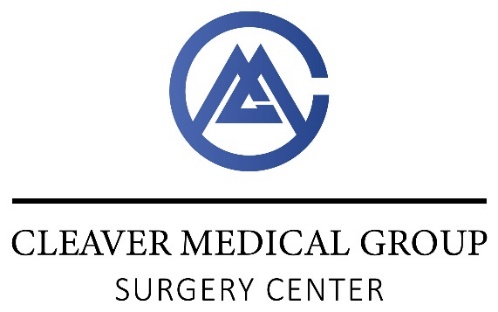 Anticoagulant “Blood Thinner” InstructionsSome medications need to be stopped prior to certain procedures. If you are taking a blood thinning medication, we must have clearance from the prescribing physician that it is ok for you to stop taking a blood thinning medication.For your safety, do not stop taking these medications before approval is received from your prescribing physician.If your blood thinner medication is not in the above table, please contact your doctor for further information regarding management.   Blood Thinner Restrictions for Epidural and Cervical ProceduresBlood Thinner Restrictions for Epidural and Cervical ProceduresBlood Thinner Restrictions for Epidural and Cervical ProceduresBlood Thinner Restrictions for Epidural and Cervical ProceduresBlood Thinner Restrictions for Epidural and Cervical Procedures7 days5 days3 days1 day8 hoursCoumadin/Jantoven (Warfarin)Pletal (Cilostazol)Lovenox (enoxaparin)SubQ heparinPlavix (Clopidogrel)Arixtra (fondaparinux)Savaysa (edoxaban)Fragmin (dalteparin)Effient (Prasugrel)Pradaxa (dibigatran)Xarelto (rivaroxaban)Aggrastat (tirofiban)Trental (Pentoxifylline)Brillinta (Ticagrelor)Integrelin (eptifibatide)Aspirin Aggrenox(Aspirin/Dipyrimidole)Eliquis (apixaban)Major Procedures (Procedures requiring an incision) and TrialsTo include above instructions if applicableMajor Procedures (Procedures requiring an incision) and TrialsTo include above instructions if applicable7 daysFish oil, Vitamin E, Ginkoba, NSAIDs, and/or Aspirin